Publicado en Madrid el 28/06/2022 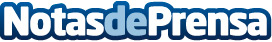 Rentokil Initial da la bienvenida al nuevo Real Decreto que actualiza la normativa de Legionella en EspañaMás seguridad y prevención en la salud pública. El nuevo real decreto actualiza la normativa del 2003 en prevención y control de legionelosis en EspañaDatos de contacto:Gema Izquierdogema@alanaconsultores.com91 781 80 90Nota de prensa publicada en: https://www.notasdeprensa.es/rentokil-initial-da-la-bienvenida-al-nuevo Categorias: Nacional Medicina Derecho Otras Industrias Otras ciencias http://www.notasdeprensa.es